RIWAYAT HIDUPPenulis dilahirkan di Kecamatan Gadingrejo pada tanggal 22 Desember tahun 1988, sebagai anak pertama dari empat bersaudara dari pasangan Bapak Yatiman dan Ibu Kasilah.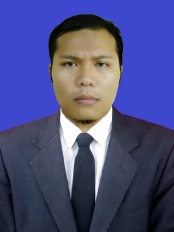 Penulis menyelesaikan pendidikan Taman Kanak-kanak Darma Wanita Kecamatan Natar Pada Tahun 1994 dan melanjutkan ke Sekolah Dasar di SD Negeri 1 Tanjungsari, Natar, Lampung Selatan dan menyelesaikannya pada tahun 2000, kemudian melanjutkan pendidikannya di SLTP Negeri 1 Natar, Lampung Selatan, pada tahun 2000 hingga lulus tahun 2003. Penulis melanjutkan pendidikan sekolah menengah atas, di SMA Negeri 1 Natar, Lampung Selatan hingga lulus pada tahun 2006. Pada tahun 2006 penulis terdaftar sebagai Mahasiswa Teknik Mesin fakultas Teknik Universitas Lampung melalui seleksi PKAB.Selama menjadi mahasiswa, penulis juga aktif dalam organisasi Internal kampus, seperti HIMATEM (Himpunan Mahasiswa Teknik Mesin) sebagai Sekertaris Bidang Pendidikan dan Pelatihan (DIKLAT). Juga pernah aktif sebagai anggota Forum Silaturahim dan Studi Islam Fakultas Teknik (FOSSI FT) dan juga aktif dalam keanggotaan UKM Universitas sebagai Anggota Biro Rumah Tangga dan Perpustakaan (RTP / BIROHMAH). Selain di Kampus penulis juga aktif dalam organisasi diluar Kampus khususnya yang bergerak di sekolah yaitu di TKS   (Tim Kerja Sekolah) SMAN 1 Natar dan MEKAR (Media Komunikasi Alumni Rohis Natar).Kemudian pada bidang akademik, penulis melaksanakan kerja praktek di PT. Krakatau Steel Cilegon, Banten pada tanggal 25 Januari - 25 Februari 2010. Penulis melakukan penelitian pada bidang konsentrasi material dengan judul “Analisa Perilaku Mekanik komposit serat kapuk randu menggunakan Matriks Polyester” di bawah bimbingan Bapak Tarkono, S.T, M.T. sebagai pembimbing utama   dan Bapak Drs. Sugiyanto, M.T. sebagai pembimbing kedua, serta Ibu Dr.Eng Shirley Savetlana,S.T.,M.Met, sebagai penguji.Pada tanggal 16 Januari 2013  penulis telah menyelesaikan tugas akhirnya dan telah melaksanakan sidang skripsi. Demikianlah sepintas riwayat hidup penulis hingga menyelesaikan perkuliahan di Teknik Mesin Universitas Lampung pada tahun 2013.